АДМИНИСТРАЦИЯ ГОРОДСКОГО ПОСЕЛЕНИЯ «ШИЛКИНСКОЕ»ПОСТАНОВЛЕНИЕот 30 августа 2016 года                                                                                   № 372Об утверждении Методики прогнозирования доходов местных бюджетов В соответствии со статьями 1601, 1741 Бюджетного кодекса Российской Федерации, Решением Совета городского поселения «Шилкинское» от 28 апреля 2014 № 152 «Об утверждении Положения о бюджетном процессе в городском поселении «Шилкинское», Программой по повышению эффективности бюджетных расходов Забайкальского края на период до 2017 года, утвержденной распоряжением Правительства Забайкальского края от 31 января 2011 года № 26а-р, в целях повышения качества и достоверности бюджетного прогнозирования, Администрация городского поселения «Шилкинское» постановляет:1. Утвердить прилагаемую Методику по прогнозированию доходов бюджета городского поселения «Шилкинское».Глава городского поселения «Шилкинское»                                                         С.Н. СиволапУТВЕРЖДЕНЫПостановлением Администрации городского поселения «Шилкинское»от 30 августа 2016 года № 372Методикапо прогнозированию доходов бюджета городского поселения «Шилкинское»Раздел 1. Общие положения В целях обеспечения достоверности поступлений доходов в бюджетную систему и повышения уровня собираемости налоговых платежей необходимым является переход к актуальной рациональной системе бюджетно-налогового прогнозирования. Прогнозирование доходов представляет собой оценку налогового потенциала и поступлений неналоговых доходов в бюджетную систему и осуществляется на основе прогноза социально-экономического развития Забайкальского края, включающего системный комплекс показателей по основным направлениям социально-экономического развития.Прогнозирование включает построение прогноза размера налоговых баз по каждому налогу и сбору на основании мониторинга динамики поступлений за ряд периодов, расчет уровней собираемости налогов и сборов, объемов выпадающих доходов, состояние задолженности по налоговым и неналоговым платежам, оценку результатов бюджетного законодательства, законодательства о налогах и сборах и законодательства об иных обязательных платежах. Настоящие Методические рекомендации по прогнозированию доходов местных бюджетов разработаны в целях максимальной мобилизации доходов местных бюджетов с учетом направлений бюджетной и налоговой политики Забайкальского края и городского поселения «Шилкинское», включают алгоритмы расчетов по основным налоговым и неналоговым доходам местных бюджетов.Прогнозирование доходов местных бюджетов базируется на следующих принципах:достоверность сведений, используемых при прогнозировании;зависимость между коэффициентами роста (снижения) макроэкономических показателей и динамикой поступления прогнозируемых доходных источников;минимизация потерь и выпадающих доходов бюджетной системы.Прогнозирование доходов местных бюджетов осуществляется на основе:макроэкономических показателей социально-экономического развития на очередной год и среднесрочную перспективу;прогнозов изменения общей структуры налогов и сборов, их ставок и порядка взимания, прогнозов увеличения (сокращения) количества налогоплательщиков.Макроэкономические показатели социально-экономического развития включают в себя динамику и структуру производимого и используемого валового регионального продукта (ВРП) с учетом инфляции, объемы производства продукции (товаров, работ и услуг), объемы добычи полезных ископаемых, объемы, структуру и источники инвестиций, обороты розничной торговли, обороты общественного питания, объемы платных услуг населению, темпы роста фонда оплаты труда, показатели прожиточного минимума и другие показатели. Показатели могут включать несколько сценариев.Прогнозирование доходов бюджета должно осуществляется финансовым органом поселения на основе бюджетного законодательства, законодательства о налогах и сборах и законодательства об иных обязательных платежах, действующих на момент составления проекта решения о бюджете на очередной финансовый год и плановый период, с учетом нормативов распределения налоговых и неналоговых доходов в бюджеты различных уровней, установленных Бюджетным кодексом Российской Федерации и законодательством о межбюджетных отношениях в Забайкальском крае, предполагаемых изменений законодательства о налогах и сборах и бюджетного законодательства, налоговой базы, в разрезе отдельных видов налогов, с учетом установленных налоговых ставок, предоставляемых налоговых льгот и уровня собираемости доходов.Для расчета доходов используются утвержденные и уточненные показатели бюджетов муниципальных образований Забайкальского края на текущий год, годовые отчеты об исполнении названных бюджетов за предыдущие годы. В соответствии со статьей 1601 Бюджетного кодекса Российской Федерации при прогнозировании доходов учитываются проектировки и отчетность главных администраторов доходов бюджета, включая сводные отчеты по формам статистической налоговой отчетности (о начислении, поступлении налогов, о задолженности по налогам и сборам, о налоговой базе и структуре начислений по видам налогов). Также используется прогнозная оценка базы налогообложения в разрезе отдельных видов налогов, сборов и других платежей, представляемая главными администраторами (администраторами) доходов бюджета Забайкальского края и анализ фактических поступлений налогов, сборов и других платежей с применением соответствующих индексов-дефляторов цен и индексов физического объема.Расчет объема налоговых льгот производится по конкретным видам налогов исходя из фактических данных о предоставленных налоговых льготах в базисном периоде на основе данных налоговой и статистической отчетности.При прогнозировании доходов используются материалы официальной статистики, отраслевая и ведомственная информация.Финансовый орган городского поселения оставляет за собой право корректировки расчетов доходов с учетом текущей экономической ситуации, динамики поступлений доходов, учета рисков возможных недопоступлений доходов и влияния других факторов.В целях настоящих методических рекомендаций используются следующие понятия:«текущий финансовый год» - год, в котором осуществляется составление и рассмотрение проекта решения о бюджете муниципального образования на очередной финансовый год и плановый период;«отчетный финансовый год» - год, предшествующий текущему году;«предыдущий финансовый год» - год, предшествующий отчетному финансовому году;«очередной финансовый год» - год, следующий за текущим финансовым годом;«плановый период» - два финансовых года, следующих за очередным финансовым годом;«прогнозируемый период» - год (ряд лет), на который осуществляется прогноз доходов.В случае отсутствия необходимых для проведения расчета данных, отдельные значения расчетных параметров могут вычисляться расчетно-экспертным путем. В случае возникновения дополнительных, не учтенных в настоящих методических рекомендациях факторов, которые могут оказать значительное влияние на прогнозируемую сумму поступлений налога в местные бюджеты возможно применение иных методов прогнозирования суммы поступлений налога, наиболее соответствующих сложившейся ситуации.Раздел 2. Прогнозирование по налоговым доходамНалог на доходы физических лицПрогнозная сумма поступлений налога на доходы физических лиц (далее – НДФЛ) рассчитывается одним из следующих методов:Метод 1. Прогноз поступлений НДФЛ рассчитывается в соответствии с положениями Главы 23 «Налог на доходы физических лиц» части второй Налогового кодекса Российской Федерации, исходя из прогнозируемой величины фонда заработной платы работников организаций на территории городского поселения «Шилкинское» и среднесписочной численности работников организации по данным финансово-экономического отдела городского поселения «Шилкинское». В расчетах учитывается НДФЛ от прочих источников доходов (полученных от осуществления деятельности физическими лицами, зарегистрированными в качестве индивидуальных предпринимателей, нотариусов, занимающихся частной практикой, адвокатов, учредивших адвокатские кабинеты, и других лиц, занимающихся частной практикой в соответствии со статьей 227 Налогового кодекса Российской Федерации, полученных физическими лицами в соответствии со статьей 228 Налогового кодекса Российской Федерации, в виде фиксированных авансовых платежей с доходов, полученных физическими лицами, являющимися иностранными гражданами, осуществляющими трудовую деятельность по найму у физических лиц на основании патента в соответствии со статьей 2271 Налогового кодекса Российской Федерации), на основании сложившейся динамики поступлений и нормативов отчислений, установленных бюджетным законодательством Российской Федерации и Забайкальского края. Методика расчета поступлений НДФЛ с доходов, источником которых является налоговый агент, за исключением доходов, в отношении которых исчисление и уплата налога осуществляются в соответствии со статьями 227, 2271 и 228 Налогового кодекса Российской Федерации, осуществляется по следующей формуле:, где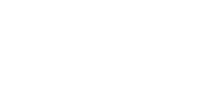 - прогноз поступлений НДФЛ; – налоговая база; 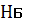  – ставка для исчисления налога, установленная положениями Главы  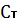 23 части второй Налогового кодекса Российской Федерации;  – единый норматив отчислений налога в местные бюджеты;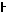 – НДФЛ, рассчитанный в соответствии с дополнительными нормативами отчислений, установленными законом Забайкальского края о бюджете Забайкальского края на очередной финансовый год и плановый период.Допускается корректировка величины налоговой базы на основании данных территориальных органов Пенсионного фонда Российской Федерации. – налоговые вычеты, уменьшающие базу налогообложения в соответствии с положениями Главы 23 «Налог на доходы физических лиц» части второй Налогового кодекса Российской Федерации, с учетом данных срочной налоговой отчетности, данных о среднесписочной численности работников организаций по данным Министерства экономического развития Забайкальского края и численности детей у налогоплательщиков по данным Территориального органа Федеральной службы государственной статистики по Забайкальскому краю и Министерства социальной защиты населения Забайкальского края.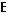 , где - общий объем налоговых вычетов, уменьшающих базу налогообложения в соответствии с положениями Главы 23 «Налог на доходы физических лиц» части второй Налогового кодекса Российской Федерации, при применении стандартного налогового вычета на детей;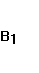  - общий объем налоговых вычетов, уменьшающих базу налогообложения в соответствии с положениями Главы 23 «Налог на доходы физических лиц» части второй Налогового кодекса Российской Федерации, при применении стандартного налогового вычета на детей-инвалидов.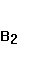 СЗП – среднемесячная заработная плата одного работающего; – пороговый доход, до превышения которого налогоплательщик имеет право на получение стандартного вычета на 1 ребенка в соответствии с положениями статьи 218 Налогового кодекса Российской Федерации;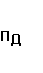  – количество детей, на которых распространяются налоговые вычеты в соответствии с подпунктом 4 пункта 1 статьи 218 Налогового кодекса Российской Федерации (по данным органов Территориального органа Федеральной службы государственной статистики по Забайкальскому краю и Министерства социальной защиты населения Забайкальского края);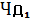  - количество детей-инвалидов, на которых распространяются налоговые вычеты в соответствии с подпунктом 4 пункта 1 статьи 218 Налогового кодекса Российской Федерации (по данным органов Территориального органа Федеральной службы государственной статистики по Забайкальскому краю и Министерства социальной защиты населения Забайкальского края);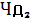  - коэффициент, характеризующий право налогоплательщика на получение стандартного налогового вычета на детей (в соответствии с положениями статьи 218 Налогового кодекса Российской Федерации с учетом данных срочной налоговой отчетности);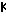  – сумма стандартного вычета на детей;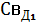  – сумма стандартного вычета на детей-инвалидов.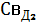 Максимальное значение  не может превышать 12. При превышении указанными соотношениями показателя 12, в расчете принимается максимально возможное значение, равное 12. Среднемесячная заработная плата одного работающего рассчитывается по следующей формуле:, где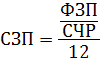 СЗП – среднемесячная заработная плата одного работающего;ФЗП – фонд заработной платы всех работников;СЧР – среднесписочная численность работников.Прогнозируемые поступления НДФЛ могут корректироваться, исходя из динамики фактических поступлений НДФЛ с учетом изменения налоговой базы, не учтенных при формировании фонда заработной платы и денежного довольствия военнослужащих, а также с учетом налоговых вычетов, учитываемых при формировании налоговой базы в соответствии с положениями Налогового кодекса Российской Федерации. Метод 2. В случае наличия расчетных данных может быть применен иной метод расчета НДФЛ, который производится по следующей формуле:, где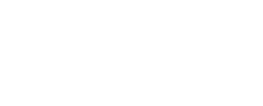  – прогнозная сумма поступлений НДФЛ;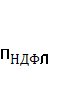  – фактический размер поступившей суммы НДФЛ за отчетный финансовый год; 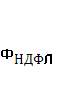  – коэффициент, который определяется отношением фактических поступлений за определенный период текущего финансового года к фактическим поступлениям за аналогичный период отчетного финансового года;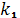  – коэффициент, характеризующий динамику макроэкономических показателей в прогнозируемом периоде по сравнению с текущим финансовым годом;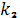 Д – дополнительные (+) или выпадающие (-) доходы бюджета городского поселения «Шилкинское» по налогу в прогнозируемом периоде, связанные с изменениями налогового и бюджетного законодательства, или другими причинами.Метод 3. Расчет прогнозных поступлений НДФЛ в соответствии с методом 3 в бюджет городского поселения «Шилкинское» производится на основании фактических поступлений налога за отчетный финансовый год с учетом динамики макроэкономических показателей за отчетный финансовый год, текущий финансовый год и прогнозируемый период в соответствии со следующей формулой:, где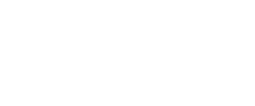  – прогнозная сумма поступлений НДФЛ; – фактический размер поступившей суммы НДФЛ за отчетный финансовый год;  – коэффициент, характеризующий динамику макроэкономических показателей в текущем финансовом году по сравнению с отчетным финансовым годом;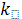  – коэффициент, характеризующий динамику макроэкономических показателей в прогнозируемом периоде по сравнению с текущим финансовым годом;Д – дополнительные (+) или выпадающие (-) доходы бюджета городского поселения «Шилкинское» по налогу в прогнозируемом периоде, связанные с изменениями налогового и бюджетного законодательства, или другими причинами.Акцизы на подакцизные товары (продукцию), производимые на территории Российской ФедерацииВ бюджете городского поселения «Шилкинское» учитываются доходы от уплаты акцизов на автомобильный и прямогонный бензин, дизельное топливо, моторные масла для дизельных и (или) карбюраторных (инжекторных) двигателей, производимые на территории Российской Федерации (далее - акцизы на нефтепродукты), подлежащие распределению в бюджет городского поселения «Шилкинское» по нормативам распределения, установленным федеральным законом о федеральном бюджете на очередной финансовый год и плановый период.Прогнозная сумма поступлений доходов от уплаты акцизов на нефтепродукты в бюджет городского поселения «Шилкинское» рассчитывается одним из следующих методов:Метод 1. Порядок прогнозирования доходов от уплаты акцизов на нефтепродукты установлен приказом Федерального казначейства от 30 декабря 2013 года № 328 «О наделении территориальных органов Федерального казначейства отдельными полномочиями главного администратора (администратора) доходов бюджетов субъектов Российской Федерации и местных бюджетов».Прогноз поступлений доходов от уплаты акцизов на нефтепродукты, подлежащих зачислению в бюджет городского поселения «Шилкинское», на очередной финансовый год и плановый период осуществляется главным администратором (администратором) доходов консолидированных бюджетов субъектов Российской Федерации – Межрегиональным операционным управлением Федерального казначейства. Прогнозирование доходов в бюджет городского поселения «Шилкинское» от уплаты акцизов на нефтепродукты на очередной финансовый год и плановый период осуществляется главным администратором доходов бюджета Забайкальского края – Управлением Федерального казначейства по Забайкальскому краю.  Метод 2. Прогнозная сумма поступлений доходов от уплаты акцизов на нефтепродукты, подлежащих зачислению в бюджет городского поселения «Шилкинское» рассчитывается на основании анализа фактических поступлений с учетом индексации ставок и изменения нормативов отчислений в консолидированный бюджет Забайкальского края, установленных федеральным законом о федеральном бюджете на очередной финансовый год и плановый период.Расчет осуществляется по следующей формуле:, где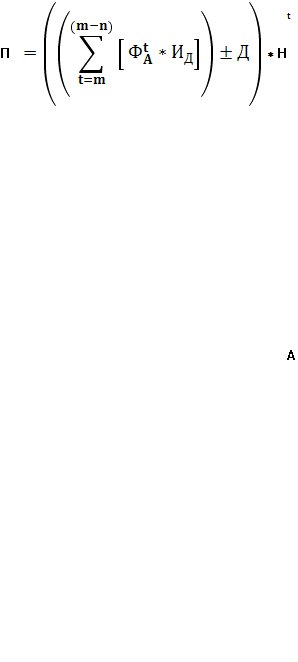  – прогнозная сумма поступлений доходов от уплаты акцизов на нефтепродукты, подлежащих зачислению в бюджет городского поселения «Шилкинское», на прогнозируемый период;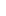  – фактическое поступление доходов от уплаты акцизов на нефтепродукты в бюджет городского поселения «Шилкинское»в финансовом году t (оценка поступлений налога в текущем финансовом году), тыс. руб.;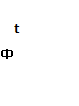  - норматив отчисления налога в бюджет городского поселения «Шилкинское» в текущем финансовом году, процентов;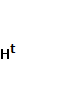  - индекс–дефлятор, установленный Министерством экономического развития Российской Федерации на прогнозируемый период;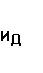 Д – дополнительные (+) или выпадающие (-) доходы бюджета городского поселения «Шилкинское»по налогу в прогнозируемом периоде, связанные с изменениями налогового и бюджетного законодательства, или другими причинами;t – счетчик финансового года;n – количество анализируемых лет;m – текущий финансовый год.Оценка поступлений доходов от уплаты акцизов на нефтепродукты, подлежащих зачислению в бюджет городского поселения «Шилкинское» в текущем финансовом году осуществляется по следующей формуле:			, где	 - объем поступлений налога в бюджет городского поселения «Шилкинское» за отчетный финансовый год, тыс. руб.;	 - объем поступлений налога в бюджет городского поселения «Шилкинское» по состоянию на 1 июня отчетного финансового года нарастающим итогом с начала года, тыс. руб.;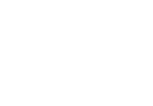 	 - объем поступлений налога в бюджет городского поселения «Шилкинское» по состоянию на 1 июня текущего финансового года, нарастающим итогом с начала года, тыс. руб.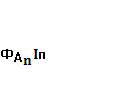 Единый сельскохозяйственный налогПрогноз поступлений в консолидированный бюджет городского поселения «Шилкинское» единого сельскохозяйственного налога осуществляется в соответствии с Главой 261 «Система налогообложения для сельскохозяйственных товаропроизводителей (единый сельскохозяйственный налог)» части второй Налогового кодекса Российской Федерации, статьями 61, 611, 612, 615 Бюджетного кодекса Российской Федерации.Прогнозная сумма поступлений единого сельскохозяйственного налога (далее – ЕСХН) в бюджет городского поселения «Шилкинское» рассчитывается одним из следующих методов.Расчет прогнозных поступлений ЕСХН бюджет городского поселения «Шилкинское» производится по следующей формуле:, где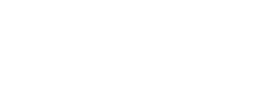  - прогноз поступлений ЕСХН в бюджет городского поселения «Шилкинское»; 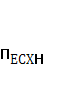  - оценка поступлений ЕСХН за текущий финансовый год; 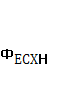  - индекс–дефлятор потребительских цен, установленный Министерством экономического развития Российской Федерации на прогнозируемый период;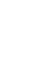  - норматив отчисления ЕСХН в бюджет городского поселения «Шилкинское»;Д - дополнительные (+) или выпадающие (-) доходы бюджета бюджет городского поселения «Шилкинское» по ЕСХН в прогнозируемом периоде, связанные с изменениями налогового и бюджетного законодательства, предоставлением налоговых льгот, иными причинами.Налог на имущество физических лицРасчет налога на имущество физических лиц налога рекомендуется осуществлять в соответствии с положениями Главы 32 «Налог на имущество физических лиц» части второй Налогового кодекса Российской Федерации, исходя из данных о кадастровой стоимости имущества, признаваемого объектом налогообложения (жилые дома, квартиры, дачи, гаражи и иные строения, помещения и сооружения), и ставок налога на строения, помещения и сооружения, установленных нормативными правовыми актами представительных органов муниципальных образований в зависимости от кадастровой стоимости, типа использования и иных критериев, в пределах ставок, установленных Главой 32 Налогового кодекса Российской Федерации.Метод 1. Расчет прогнозных поступлений налога на имущество физических лиц в бюджет городского поселения «Шилкинское» производится по следующей формуле:, гдеНИФЛ – прогноз поступлений налога на имущество физических лиц;Cк0 – оценка кадастровой стоимости имущества физических лиц в текущем периоде в денежном выражении;Нст - средневзвешенная ставка налога на имущество физических лиц;Jn – среднегодовой прирост количества объектов недвижимости, который рассчитывается как среднее значение прироста объектов недвижимости за три отчетных года, предшествующих планируемому году. При расчете прироста используются данные отчета налоговых органов по форме № 5-МН «О налоговой базе и структуре начислений по местным налогам» за соответствующие годы;l0 -  оценка суммы налоговых льгот, предоставленных в текущем периоде в денежном выражении;НИФЛ0 – оценка поступлений налога на имущество физических лиц в текущем периоде;У – средний уровень собираемости налога рассчитывается как среднее значение уровня собираемости налога за три отчетных года, предшествующих планируемому году;Нифл – прогнозируемые поступления неисполненных обязательств (недоимки) по налогу; – корректирующий коэффициент налоговой базы. 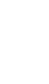 Средневзвешенная ставка налога на имущество физических лиц рассчитывается по формуле:, гдеИстi - кадастровая стоимость имущества, для начисления налога по i-той ставке;Нi - i-тая ставка налога на имущество физических лиц;n – число различных ставок по налогу на имущество физических лиц.Метод 2. Расчет прогнозных поступлений налога на имущество физических лиц в бюджет городского поселения «Шилкинское» производится по следующей формуле:, гдеНИФЛ – прогноз поступлений налога на имущество физических лиц;НИФЛ0 – начисленная к уплате сумма налога на имущество физических лиц за отчетный финансовый год;НИФЛввед – сумма налога на имущество физических лиц, рассчитанная от вновь введенных в отчетном финансовом году объектов недвижимости;У – средний уровень собираемости налога рассчитывается как среднее значение уровня собираемости налога за три отчетных года, предшествующих планируемому году;Нифл – прогнозируемые поступления неисполненных обязательств (недоимки) по налогу.Земельный налогРасчет земельного налога осуществляется в соответствии с положениями Главы 31 «Земельный налог» части второй Налогового кодекса Российской Федерации.Прогноз земельного налога производится исходя из кадастровой стоимости земельных участков, отчетных данных о налоговой базе и структуре начислений по налогу, а также с учетом проводимых в муниципальном образовании Забайкальского края мероприятий по постановке земель на налоговый учет, увеличению количества налогоплательщиков и снижению задолженности по уплате налога.Метод 1. Расчет прогнозных поступлений земельного налога в бюджет муниципального района, городского округа Забайкальского края производится по следующей формуле:гдеСЗН – прогноз поступлений земельного налога;Cтi – установленные налоговые ставки земельного налога для i-того вида земельных участков (процент);КСi - кадастровая стоимость i-того вида земельных участков (тыс. рублей);i - счетчик категорий земельных участков;l0 -  оценка суммы налоговых льгот, предоставленных в текущем периоде в денежном выражении;СЗН0 – оценка поступлений земельного налога в текущем периоде*;n – количество категорий земельных участков, находящихся в муниципальном образований;I – индекс–дефлятор потребительских цен, установленный Министерством экономического развития Российской Федерации.Метод 2. Расчет прогнозных поступлений земельного налога в бюджет городского поселения «Шилкинское» производится по следующей формуле:гдеСЗН - прогноз поступлений земельного налога в бюджет городского поселения «Шилкинское»; Н - сумма начисленного земельного налога в предыдущем году на территории городского поселения «Шилкинское»;  - сумма выпадающих доходов бюджета поселения по земельному налогу, связанных с изменениями налогового и бюджетного законодательства, предоставлением налоговых льгот, иными причинами;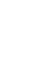 I - индекс дефлятор, применяемый для индексации земельного налога; Нс.г.н. - нормативы отчислений в местный бюджет земельного налога за земли сельскохозяйственного назначения, за земли городов и за другие земли несельскохозяйственного назначения, в соответствии с нормами бюджетного законодательства.Раздел 3. Прогнозирование по неналоговым доходамДоходы в виде прибыли, приходящейся на доли в уставных (складочных) капиталах хозяйственных товариществ и обществ, или дивидендов по акциям, принадлежащим городскому поселению «Шилкинское»Прогнозирование поступлений дивидендов в бюджет городского поселения «Шилкинское» осуществляется по каждому обществу (за исключением обществ, пакеты акций (доли) которых на дату составления расчета включены в прогнозный План (программу) приватизации государственного имущества городского поселения «Шилкинское» на плановый период, о прогнозируемых финансовых результатах обществ за текущий финансовый год, о планируемой части прибыли обществ за текущий финансовый год, которую предполагается направить в очередном финансовом году на выплату дивидендов с учетом дивидендной политики обществ (в том числе планируемое сокращение доли чистой прибыли, направляемой на выплату дивидендов, в соответствии со стратегией развития и утвержденными программами деятельности обществ). Прогноз может корректироваться на поступления, носящие разовый характер. Расчет производится главным администратором доходов бюджета городского поселения «Шилкинское» по динамике поступлений. Доходы, получаемые в виде арендной платы за земельные участкиДоходы, получаемые в виде арендной платы за земельные участки, находящиеся в собственности муниципального образования городского поселения «Шилкинское», а также средства от продажи права на заключение договоров аренды земельных участков, находящиеся в собственности бюджет городского поселения «Шилкинское» рассчитываются исходя из следующей формулы:ПАЗУ = АПЗУТ - АПЗУВ + АПЗУД + СПП, гдеПАЗУ – прогноз доходов, получаемых в виде арендной платы за земельные участки, а также средств от продажи права на заключение договоров аренды земельных участков, находящихся в собственности  городского поселения «Шилкинское»;АПЗУТ – общая сумма арендной платы за земельные участки по заключенным договорам аренды на текущий финансовый год;АПЗУВ – арендная плата по земельным участкам планируемым к выбытию;АПЗУД – арендная плата по земельным участкам, планируемым к передаче в аренду дополнительно;СПП – средства от продажи права на заключение договоров аренды земельных участков, находящихся в собственности городского поселения «Шилкинское».Прогноз на очередной финансовый год может быть скорректирован на основании расчетов администратора арендных платежей за использование земельных участков, находящихся в собственности городского поселения «Шилкинское», а также средств от продажи права на заключение договоров аренды земельных участков, находящихся в собственности городского поселения «Шилкинское», с учетом влияния факторов риска.Доходы от сдачи в аренду имущества, составляющего муниципальную казну (за исключением земельных участков)Сумма арендной платы определяется на основании отчетов об оценке величины арендной платы 1 кв. м. помещений, выполненных в соответствии с требованиями законодательства об оценочной деятельности.Увеличение арендной платы производится по условиям заключенных договоров аренды (без учета изменений индекса потребительских цен на товары и услуги).Сумма арендной платы определяется на основании отчетов об оценке величины арендной платы 1 кв.м. помещений, выполненных в соответствии с требованиями законодательства об оценочной деятельности.По условиям заключенных договоров аренды увеличение арендной платы в связи с изменением индекса потребительских цен на товары и услуги не предусмотрено.Прогноз поступлений арендной платы за имущество в бюджет городского поселения «Шилкинское» рассчитывается по следующей формуле:ППАПИ  =  ОАПИ - VПРХ + VУПАП - VВАП + ЗПЛ, гдеППАПИ – прогноз поступления от арендной платы за имущество;ОАПИ – ожидаемое поступление арендной платы за имущество (оценка поступления арендной платы за имущество за текущий финансовый год);VПРХ - объем поступлений, носящих разовый характер;VУПАП - объем увеличения поступлений арендной платы за имущество;VВАП - объем выбытия арендной платы за имущество;ЗПЛ - прогнозируемая сумма поступлений задолженности прошлых лет.Прочие поступления от использования имущества, находящегося в муниципальной собственности (за исключением имущества бюджетных и автономных учреждений, а также имущества государственных и муниципальных унитарных предприятий, в том числе казенных)Сумма арендной платы определяется на основании отчетов об оценке величины арендной платы 1 кв. м. помещений, выполненных в соответствии с требованиями законодательства об оценочной деятельности.Увеличение арендной платы производится по условиям заключенных договоров аренды (без учета изменений индекса потребительских цен на товары и услуги).Прогноз прочих поступлений от использования имущества в бюджет городского поселения «Шилкинское» рассчитывается по следующей формуле:ПППАПИ = ОАПИ - VППРХ + VУППАП - VВАПИ + ЗПЛ, гдеПППАПИ – прогноз  прочих поступлений от арендной платы за имущество;ОАПИ - ожидаемое поступление арендной платы за имущество (оценка поступления арендной платы за имущество за текущий финансовый год);VППРХ - объем прочих поступлений, носящих разовый характер;VУППАП- объем увеличения прочих поступлений арендной платы за имущество;VВАПИ - объем выбытия прочей арендной платы за имущество;ЗПЛ - прогнозируемая сумма поступлений задолженности прошлых лет.Прочие доходы от оказания платных услуг (работ)Планирование поступлений доходов от оказания платных услуг (работ) и компенсации затрат государства осуществляется на основании:действующих порядков установления и исчисления доходов от оказания платных услуг (работ) и компенсации затрат государства, установленных нормативными правовыми актами Забайкальского края;информации главных администраторов доходов бюджет городского поселения «Шилкинское» по прогнозу данных поступлений.Расчет прогноза поступлений доходов от оказания платных услуг (работ) производится по следующей формуле:ДОПУ = КПУ * ССУ  Д, где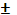 ДОПУ - доходы от оказания платных услуг;КПУ – количество платных услуг;ССУ – средняя стоимость услуг;Д – дополнительные (+) или выпадающие (-) доходы, связанные с прогнозируемым изменением объема оказываемых услуг, изменением порядков установления и исчисления данных доходов, установленных нормативными правовыми актами городского поселения «Шилкинское», и иными причинами.Доходы от компенсации затрат государстваПланирование поступлений доходов от оказания платных услуг (работ) и компенсации затрат государства осуществляется на основании:действующих порядков установления и исчисления доходов от оказания платных услуг (работ) и компенсации затрат государства, установленных нормативными правовыми актами Забайкальского края и городского поселения «Шилкинское»;информации главных администраторов доходов бюджет городского поселения «Шилкинское» по прогнозу данных поступлений.Расчет прогноза поступлений доходов от компенсации затрат государства производится по следующей формуле:ДКЗГ = Дз * КВ, гдеДКЗГ - доходы от компенсации затрат государства;ДЗ - сумма дебиторской задолженности;КВ - коэффициент возврата по оценке главных администраторов доходов бюджета городского поселения «Шилкинское».Доходы от реализации имущества, находящегося в муниципальной собственности (за исключением имущества бюджетных и автономных учреждений, а также имущества муниципальных унитарных предприятий, в том числе казенных)Планирование данных поступлений на очередной финансовый год производится главными администраторами доходов городского поселения «Шилкинское» на основании прогнозного Плана приватизации муниципального имущества на очередной финансовый год. Расчет производится  по следующей формуле:ПДРИИ = ППЗУД + ЗОРП, гдеПДРИИ - прогноз доходов от реализации иного имущества;ППЗУД – прогноз суммы продаж земельных участков по договорам;ЗОРП – задолженность по отсроченным (рассроченным) платежам.Доходы от продажи земельных участков, находящихся в муниципальной собственности Цена выкупа каждого земельного участка, планируемого к предоставлению в собственность, определяется исходя из его кадастровой стоимости и рассчитывается по следующей формуле:Ц = КС * НС * К/100, гдеЦ - цена выкупа земельного участка, находящегося в собственности городского поселения «Шилкинское»;КС - кадастровая стоимость земельного участка, находящегося в собственности городского поселения «Шилкинское»;НС - процентная ставка земельного налога, установленная муниципальным правовым актом представительного органа муниципального образования по месту расположения земельного участка;К - коэффициент кратности размера ставки земельного налога.Прочие неналоговые доходыРасчет прочих неналоговых доходов осуществляется главным администратором бюджета городского поселения «Шилкинское», с учетом индексов – дефляторов, установленных Министерством экономического развития Российской Федерации на прогнозируемый период, динамики поступлений доходов за три года, предшествующих очередному финансовому году._________________